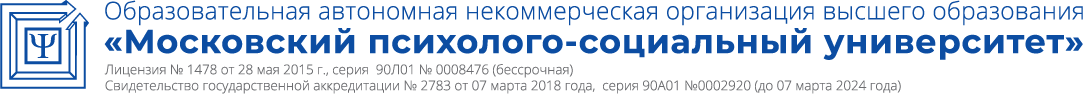 Факультет психологииФакультет психологииУТВЕРЖДАЮПервый проректор                      /Замолоцких Е.Г.« 13 » мая 2020 г.Рабочая программа дисциплины Актуальные проблемы обучающегося на разных ступенях образования (дошкольного, школьного, вузовского)Направленность программы (профиль)Педагогическая психологияНаправление подготовки 37.06.01- Психологические науки Уровень образованияВысшее образование - уровень подготовки кадров высшей квалификацииКвалификация (степень) выпускникаИсследователь, преподаватель-исследовательФорма обученияОчная,  заочнаяМосква 2020Рабочая программа учебной дисциплины «Актуальные проблемы обучающегося на разных ступенях образования (дошкольного, школьного, вузовского)» разработана на основании федерального государственного образовательного разработана на основании федерального государственного образовательного стандарта высшего образования по направлению подготовки 5.3.4. Психологические науки специальность «Педагогическая психология, психодиагностика цифровых образовательных сред» (уровень подготовки кадров высшей квалификации), утвержденного приказом Министерства образования и науки РФ от 30 июля 2014 г. N 897 (в ред. Приказа Минобрнауки России от 30.04.2015 N 464), учебного плана по основной профессиональной образовательной программе высшего образования «Педагогическая психология».Рабочая программа учебной дисциплины разработана Ермолаевой Мариной Валерьевной, доктором психологических наук, профессором кафедры психологии и педагогики образования МПСУСОДЕРЖАНИЕ          Лист регистрации изменений1. Общие положения1.1. Цель и задачи учебной дисциплины.Цель освоения учебной дисциплины: сформировать у аспирантов научное мировоззрение, вооружить знанием основных закономерностей развития психики человека с ориентацией на достижение зрелости в разные возрастные периоды, обеспечить подготовку высококвалифицированных специалистов, обладающих глубокими знаниями в области психологии, владеющих научно-исследовательскими методами работы, навыками самоанализа развития и способных к самостоятельной деятельности.Задачиизучения дисциплины«Актуальные проблемы психологии обучающегося на разных ступенях образования (дошкольного, школьного, вузовского)» состоят в:формировании у аспирантов представлений о возрасте как культурно-историческом феномене;формирование представлений о взглядах на проблему психического развития ребенка в различных психологических школах;формирование представлений об общих закономерностях и логике развития психики, изменении ее структуры и функций в онтогенезе;ознакомлении с основными подходами  к анализу образовательного процесса старения в различного типа учреждениях (детском саду, школе и вузе);Перечень планируемых результатов обучения по дисциплине, соотнесенных с планируемыми результатами освоения образовательной программыВ результате освоения обучающийся должен овладеть следующими результатами обучения по дисциплине «Актуальные проблемы обучающегося на разных ступенях образования (дошкольного, школьного, вузовского)»: МЕСТО ДИСЦИПЛИНЫ В СТРУКТУРЕ ОБРАЗОВАТЕЛЬНОЙ ПРОГРАММЫ аспирантуры          Дисциплина «Актуальные проблемы обучающегося на разных ступенях образования (дошкольного, школьного, вузовского)» относится к общепрофессиональной части профессионального цикла подготовки по направлению 37.06.01 «Психологические науки (уровень подготовки кадров высшей квалификации)", профиль 19.00.07 «Педагогическая психология»;     Базовыми для данной дисциплины являются курсы по истории психологии,  математическим методам в психологии, социальной и возрастной психологии. Для успешного освоения дисциплины «Актуальные проблемы обучающегося на разных ступенях образования (дошкольного, школьного, вузовского)» необходим уровень знаний, умений и компетенций, полученных в рамках изучения перечисленных учебных дисциплин;          Изучение данной дисциплины имеет большое значение для освоения последующих дисциплин: «Актуальные проблемы, реальности и перспективы психологии воспитания», «Психология образовательной среды», «Психология педагогической деятельности: история, современное состояние и перспективы», «Социальная психология образования».            Знания и навыки, полученные аспирантами при изучении данного курса, необходимы при подготовке и написании диссертации по специальности 19.00.07 – педагогическая психология и сдачи итогового государственного экзамена.Дисциплина изучаетсяна 1 курсево 2 семестре (для очной формы обучения).Дисциплина изучается на 2 курсе в 3 семестре (для заочной формы обучения).Объем дисциплины в зачетных единицах с указанием количества академических часов, выделенных на контактную работу обучающихся с преподавателем (по видам занятий) и на самостоятельную работу обучающихсяОбщая  трудоемкость  (объем)  дисциплины  составляет  3 зачетныхединицы(очное обучение) и 4 зачетных единицы (заочное).4.1 Объём дисциплины (модуля) по видам учебных занятий (в часах)Содержание дисциплины, структурированное по темам (разделам) с указанием отведенного на них количества академических часов и видов учебныхзанятий5.1 Разделы дисциплины (модуля) и трудоемкость по видам учебных занятий (в академическихчасах)для очной формы обучениядля заочной формы обученияСодержание дисциплины, структурированное по разделам (темам)Раздел 1. Особенности психического развития обучающегося на разных ступенях образованияТема 1.1.Проблема условий и движущих сил психического развития личности.Принцип развития в психологии. Проблема возраста и возрастной периодизации психического развития. Социально-исторический характер длительности детства, возникновения и последовательности отдельных периодов детства. Проблема акселерации (ускорения) психического развития. Амплификация психического развития как наиболее полное использование потенциала развития каждой возрастной стадии (А.В. Запорожец). Прерывность – непрерывность характера психического развития. Проблема периодизации психического развития в трудах Л.С. Выготского. Значение кризисов в психическом развитии ребенка. Проблема периодизации в зарубежной психологии (А. Гезелл, Ст. Холл, К. Бюлер, Э. Эриксон, А. Валлон, Ж. Пиаже). Задачи развития как основание построения периодизации психического развития в онтогенезе (Р. Хевигхерст). Проблема периодизации психического развития в трудах Д.Б. Эльконина. Закон периодичности развития. Современное состояние проблемы периодизации психического развития в отечественной психологии и ее перспективы. Концепция рекапитуляции (Ст. Холл). Категории психологии и их связь с разными сторонами психического развития (мотив, образ, деятельность, личность, общение, переживание). Факторный подход в понимании движущих сил психического развития в онтогенезе. Биологическое созревание как процесс, детерминирующий последовательность и содержание стадий развития. Теория трех ступеней К. Бюлера. Нормативный подход к развитию психики ребенка. Механизмы развития и защиты.Проблема условий и движущих сил психического развития в онтогенезе.Роль среды и научения в психическом развитии ребенка в эмпиризме. Понимание процесса развития как адаптации и приспособления организма к окружающей среде. Классический ассоцианизм (Д. Локк, Д. Гартли) о роли среды и опыта в развитии. Теория «чистой доски». Проблема развития поведения в бихевиоризме и необихевиоризме(Д. Уотсон, Э. Торндайк, К. Халл, Б. Скиннер). Законы научения и законы развития. Роль среды в психическом развитии. Эволюция теории социального научения и основные направления экспериментальных исследований (Н. Миллер, Д. Доллард, Р. Сирс, А. Бандура, Р. Уолтерс, Д. Гевирц, У. Бронфенбреннер). Содержание практических занятийАмплификация психического развития и её особенностиРазличные подходы к периодизации психического развитияТема 1.2. Возрастные характеристики обучающихся в контексте образовательной средыДошкольный возраст.Особенности развития форм общения со взрослым (М.И. Лисина) и со сверстниками. Формирование детского коллектива и его роль в развитии личности ребенка. Роль семьи в развитии ребенка дошкольного возраста. Влияние типов семейного воспитания на развитие личности ребенка. Сюжетно-ролевая игра как ведущая деятельность дошкольного возраста. Критический обзор теорий игры в зарубежной психологии (Г. Спенсер, К. Гросс, К. Бюлер, В. Штерн, Ф. Бойтендайк, Ж. Пиаже). Теории детской игры в психоанализе. Проблема игровой деятельности в отечественной психологии. Социально-исторический характер происхождения, содержания и функций игры в социогенезе и онтогенезе (Л.С. Выготский, А.Н. Леонтьев, Д.Б. Эльконин). Виды игр (предметные, сюжетно-ролевые, дидактические игры, игры-драматизации, игры с правилами). Уровни развития сюжетно-ролевой игры (Д.Б. Эльконин). Значение игры для психического развития и формирования личности ребенка. Развитие мышления в дошкольном возрасте. Развитие опосредствования и наглядного моделирования как основа качественного преобразования мышления ребенка. Развитие функций и форм речи в дошкольном возрасте. Развитие памяти. Проблема формирования произвольно и опосредствованной памяти. Развитие личности в дошкольном возрасте. Развитие Я-концепции, особенности самооценки. Развитие эмоций. Развитие эмпатии и начало осознания чувств и эмоций. Развитие воли и произвольности управления поведением. Основные закономерности нравственного развития ребенка. Стадии морального развития (Л. Кольберг). Условия усвоения ребенком нравственных норм. Роль этических эталонов и самооценки (С.Г. Якобсон). Проблема психологической готовности к школьному обучению. Основные показатели психологической готовности ребенка к школе. Кризис семи лет, его причины и особенности протекания. Младший школьный возраст.Учебная деятельность как ведущая деятельность. Структура и общие закономерности формирования учебной деятельности (Д.Б. Эльконин). Значение форм совместной со сверстниками учебной деятельности для психического развития младшего школьника (Г.А. Цуккерман). Основные стадии адаптации ребенка к школе как процесса освоения новой социальной ситуации развития и овладения учебной деятельностью. Динамика изменения отношения к учению на протяжении младшего школьного возраста. Место других видов деятельности в психическом развитии младшего школьника (игра, спорт, занятия искусством, изобразительная деятельность, музыкальная деятельность, начальные формы труда). Дружба в младшем школьном возрасте, ее возрастно-психологические особенности, стадии развития (Р. Селман). Социальный статус и отношения со сверстниками. Кооперация, соревнование и конфликты в детских группах. Психология отношений внутри классного коллектива. Основные психологические новообразования младшего школьного возраста: рефлексия, анализ, планирование. Развитие личности младшего школьника. Особенности развития Я-концепции. Начальные формы рефлексии, формирование самооценки в связи с развитием учебной деятельности. Развитие мотивационно-потребностной и волевой сферы. Особенности усвоения моральных норм, понятия справедливости и правил поведения. Проблема «кризиса» подросткового возраста. Анатомо-физиологические и психологические предпосылки перехода к подростковому возрасту. Роль полового созревания. Психологическая характеристика подросткового возраста в трудах Л.С. Выготского. Развитие интересов (доминант) в подростковом возрасте. Проблема ведущей деятельности подростка (Д.Б. Эльконин, Д.И. Фельдштейн). Роль общения со сверстниками в психическом развитии подростка. Коллектив сверстников и взаимодействие в нем как моделирование отношений взрослых членов общества. "Кодекс товарищества". Дружба у подростков и ее особенности в связи с половыми различиями. Чувство взрослости как основное психологическое новообразование подросткового возраста, специфическая форма самосознания (Д.Б. Эльконин). Виды взрослости, пути и условия ее формирования. Роль образцов. Становление нового типа взаимоотношений со взрослыми. Формирование личности в юношеском возрасте. Основные закономерности развития самосознания. Формирование самооценки. Уровень притязаний юноши. Возникновение идеалов как воплощение уровня притязаний. Причины нарушения формирования самооценки. Аффект неадекватности. Развитие аффективно-потребностной сферы. Обострение потребности в личностно-ориентированном общении, самоутверждении и социальном признании. Развитие воли. Формирование направленности личности. Развитие моральных суждений и нравственных убеждений в подростковом и юношеском  возрасте. Содержание практических занятийГотовность ребенка к школе и её составляющие.Понятие, содержание и причины  школьной дезадаптацииСпецифика профессионального самоопределения в подростковом и юношеском возрастеТема 1.3. Общие тенденции развития в онтогенезе.Теория конвергенции двух факторов в психическом развитии ребенка В. Штерна. Близнецовый метод в решении вопроса о роли наследственности и среды. Современное состояние проблемы соотношения наследственности и среды, биологического и социального в психике человека. Проблема движущих сил психического развития ребенка в психоанализе (З. Фрейд). Стадии психосексуального развития ребенка. Психоанализ детства (М. Клейн, А. Фрейд, Д. Винникотт, М. Малер). Конструктивный подход к пониманию психического развития ребенка. Концепция интеллектуального развития ребенка Ж. Пиаже. Эгоцентрическая речь и эгоцентрическое мышление. Критика феномена эгоцентрической речи Л.С. Выготским. Основные понятия и стадии психосоциального развития в эпигенетической концепции Э. Эриксона. Ритуализация как форма преодоления психосоциальных жизненных кризисов личности. Понятие социализации (Г.М. Андреева).Ресоциализация(А. Кеннеди, Д. Кербером). Общие тенденции в анализе социализации (Г. Крайг, Е.М. Дубовская). Основные теоретические подходы к анализу социализации. Биогенетические теории (Ч. Дарвин, Э. Геккель, Дж.Ст. Холл, А Гезелл, Н. Смелзер). Социогенетические теории (Р. Бенедикт, М. Мид).Интеракционистские теории (Ч. Кули, Дж.Г. Мид). Социально-экологический подход. (У. Бронфенбреннер). Теории социального научения (Б. Скиннер, А. Бандура). Психоаналитические теории (З. Фрейд, Э. Эриксон).Когнитивистские теории (Ж. Пиаже, Л. Кольберг). Содержание социализации: инкультурация, интернализация, адаптация, конструирование. Институты и агенты социализации. Влияние средств массовой информации и новых информационных технологий. Содержание практических занятийСтадиальность психического развития и её нарушения: причины и разновидностиИнтеллектуальное развитие ребенка по Ж. ПиажеФеномен социализации в психологических исследованиях отечественных психологовРаздел 2. Актуальные проблемы обучения  и воспитания разных категорий обучающихсяТема 2.1.   Обучающийся как личность и субъект педагогической деятельности.Образовательные системы и развитие личности. Социализация личности в учебном процессе. Самоактуализация и самотрансценденция личности. Я-концепция и самооценка обучающегося. Личностные условия учения. Возрастные особенности усвоения социального опыта. Младший школьник, подросток, старшеклассник, студент как субъекты образовательного процесса. Особенности обучения взрослых. Межличностные отношения в образовательных системах. Ученик в системе личных взаимоотношений отношений в классе.Содержание практических занятийСоциализация и образование: соотношение понятийСпецифика усвоения социального опыта на разных ступенях обученияДинамика субъектности обучающегося: от ДДО к вузуТема 2.2. Психологические основы разных типов обучения.Разные типы обучения:  догматическое, объяснительно-иллюстративное, проблемное, программированное обучение.  Особенности традиционного обучения: суть, достоинства и недостатки. Взаимодействие учителя и учащегося при традиционном обучении. Основные противоречия традиционного обучения (А.А. Вербицкий). Исторические аспекты проблемного обучения: зарубежный опыт, отечественный опыт. Проблемные ситуации. Отношение ученика к проблемной ситуации. Правила создания проблемных ситуаций. Типы проблемных ситуаций: перцептивно-мнемические, продуктивно-эвристические, продуктивно-рефлексивные (В.Я. Ляудис). Проблемная задача и ее структура. Психологические основы программированного обучения. Алгоритмизация обучения. Обратная связь в обучении. Типы обучающих программ. Развитие программированного обучения в отечественной науке и практике. Взаимодействие учителя и учащегося при программированном обучении. Достоинства и недостатки программированного обучения.Сущность и содержание понятия «развивающее обучение». Гипотеза Л.С. Выготского. Основные характеристики развивающего обучения: как нового, активно–деятельностного способа (типа) обучения, идущего на смену объяснительно–иллюстративному способу (типу). Ребенок является полноценным субъектом учебной деятельности. Развивающее обучение направлено на развитие всей целостной совокупности качеств личности. Развивающее обучение происходит в зоне ближайшего развития ребенка и др. Содержание практических занятийРазличия традиционного и инновационных подходов к обучениюСитуация совместной продуктивной деятельности: содержание, структура и развитиеТема 2.3. Воспитание как целенаправленный процесс развития и формирования личности. Воспитание как процесс формирования смыслов, жизненных целей и ценностных ориентации личности. Психологические закономерности развития личности. Соотношение понятий социализация, развитие, формирование и воспитание. Психологические условия и особенности воспитательного процесса на разных этапах онтогенеза. Ведущие свойства личности, являющиеся предметом воспитания и перевоспитания. Воспитание привычек и характера. Понятие самовоспитания. Понятие воспитуемость и трудновоспитуемость. Виды и методы психологической коррекции в воспитательном процессе.Содержание практических занятийВоспитание и социализация: соотношение понятийВоспитание и самовоспитание: содержательный анализ и сопоставлениеМишени коррекционного воздействия в работе школьного психологаПеречень учебно-методического обеспечения для самостоятельной работы обучающихся по дисциплинеСамостоятельная работа проводится с целью: систематизации и закрепления полученных теоретических знаний и практических умений обучающихся; углубления и расширения теоретических знаний обучающихся; формирования умений использовать нормативную,  правовую, справочную  документацию, учебную  и специальную литературу; развития познавательных способностей и активности обучающихся: творческой инициативы, самостоятельности, ответственности, организованности; формирование  самостоятельности мышления, способностей к саморазвитию, совершенствованию и самоорганизации; формирования профессиональных компетенций; развитию исследовательских умений обучающихся.Формы  и  виды самостоятельной  работы  обучающихся:  чтение основной и дополнительной литературы – самостоятельное изучение материала по рекомендуемым литературным источникам; работа с библиотечным  каталогом, самостоятельный  подбор  необходимой литературы; работа со словарем, справочником; поиск необходимой информации  в сети Интернет; конспектирование  источников; реферирование источников; составление аннотаций к прочитанным литературным  источникам; составление рецензий и отзывов на прочитанный  материал;составление  обзора  публикаций  по  теме; составление и разработка терминологического словаря; составление хронологической таблицы; составление библиографии (библиографической картотеки); подготовка к различным формам текущей и промежуточной аттестации (к тестированию, контрольной работе, зачету, экзамену, зачету с оценкой); выполнение домашних контрольных работ; самостоятельное выполнение практических заданий репродуктивного типа (ответы  на вопросы, задачи, тесты; выполнение творческих заданий).Технология организации самостоятельной работы обучающихся включает использование информационных и материально-технических ресурсов образовательного учреждения: библиотеку с читальным залом, укомплектованную в соответствии с существующими нормами; учебно-методическую базу учебных кабинетов, лабораторий и зала кодификации; компьютерные классы с  возможностью работы в сети  Интернет; аудитории (классы) для консультационной деятельности; учебную и учебно-методическую литературу, разработанную с учетом увеличения доли самостоятельной работы обучающихся, и иные  методические материалы.Перед выполнением обучающимися внеаудиторной самостоятельной работы преподаватель проводит консультирование по  выполнению  задания,  который  включает  цель  задания,  его содержания,  сроки  выполнения,  ориентировочный  объем  работы, основные требования к результатам работы, критерии оценки. Во время выполнения обучающимися внеаудиторной самостоятельной работы и  при  необходимости  преподаватель  может  проводить индивидуальные и групповые консультации. Самостоятельная работа может осуществляться индивидуально или  группами  обучающихся  в  зависимости  от  цели,  объема, конкретной тематики самостоятельной работы, уровня сложности, уровня умений обучающихся.Контроль самостоятельной работы обучающихся предусматривает: соотнесение содержания контроля с  целями обучения; объективность контроля; валидность контроля (соответствие предъявляемых  заданий  тому,  что  предполагается  проверить); дифференциацию контрольно-измерительных материалов.Формы контроля самостоятельной работы: просмотр и проверка выполнения самостоятельной работы преподавателем; организация самопроверки,  взаимопроверки  выполненного  задания  в  группе; обсуждение  результатов  выполненной работы  на  занятии; проведение  письменного  опроса;  проведение устного  опроса; организация  и  проведение  индивидуального  собеседования; организация и проведение собеседования с группой; защита отчетов о проделанной работе.Вопросы и задания для самопроверкиПочему в различные периоды общественной истории личность то становится предметом пристального внимания и изучения, то перестает быть таковой, уходя на второй план общественного сознания? Приведите примеры подобных исторических этапов, попытайтесь предсказать возникновение таких этапов в будущем. Рассмотрите на предмет продуктивности следующие модели, в разной степени освещающие проблематику личности: 1) личность — совокупность ею написанных писем; 2) личность — множество не сделанных ею великих  дел;  3) личность — количество сношенных башмаков; 4) личность — количество ею пройденных дорог; 5) личность — ее ближайшее окружение (скажи мне, кто твой друг...); 6) личность — заданный от рождения генетический стереотип реагирования на окружающую действительность.«Социальная архитектура измеряется масштабом человека» (О. Мандельштам). Поясните данную точку зрения, выскажите свое согласие или несогласие с ней.«У тех, для кого культура сводится к затверженным формулам, представление о ней самое убогое. Последний школяр на отделении точных наук знает о законах природы куда больше, чем знали Декарт и Паскаль. Но способен ли школяр мыслить, как они?» (А. Сент-Экзюпери). Ответьте на вопрос автора. Объясните, почему «затверженные формулы» не способны сделать осмысление действительности творческим и не позволяют приобщиться к культуре?«Детство становится хранителем обычаев и обрядов, позабытых взрослыми» (Ф. Арьес). Поясните данную точку зрения, выскажите свое согласие или несогласие с ней.«Мы живем в словах языка, в образах поэзии и изобразительного искусства, в формах музыки, в образах религиозного представления и религиозной веры. И только в этом мы познаем друг друга» (Э. Кассирер). Поясните данную точку зрения, выскажите свое согласие или несогласие с нейПредставьте, что вы играете в прятки с двумядошкольниками разного возраста: Ваней и Сашей. Когда ребята спрятались, вы медленно осматриваете комнату, умышленно делая вид и вслух жалуясь, что не можете отыскать детей. Тогда Ваня кричит вам: «Я здесь» — и пытается выйти из укрытия, а Саша пытается не дать Ване выйти из-за занавески и зажимает ему рот: «Тише, молчи!» Как вы думаете, сколько должно быть лет Ване и Саше, чтобы такая драма действительно разыгралась? Почему каждый из дошколят ведет себя именно так?«Качество запоминания материала школьных программ было выше в смешанных классах, чем только в мужских, что особенно проявилось с началом у учащихся пубертатного периода [подростничества]» (М. С. Роговин).Как вы думаете, почему?Фонд оценочных средств для проведения промежуточной аттестации обучающихся по дисциплинеФонд оценочных средств оформлен в виде приложения к рабочей программе дисциплины «Актуальные проблемы обучающегося на разных ступенях образования (дошкольного, школьного, вузовского)».Перечень основной и дополнительной учебной литературы, необходимой для освоения дисциплиныа)	основная учебнаялитература:Бондырева С.К. Психолого-педагогические проблемы интегрирования образовательного пространства. Избранные труды. М., МПСИ, 2011. – 352с.Белинская Е. П., Тихомандрицкая О. А. Проблемы социализации: история и современность. М., Московский психолого-социальный университет (МПСУ), 2013. – 216с.Коломинский Я.Л., Стрелкова О.ВПсихологическая культура детства. Минск, Вышэйшая школа, 2013. – 111с. http://www.iprbookshop.ru/35532.html(ЭБС)Нечаев Н. Н. Психология: избр. психолог.тр. - М.: МПСУ; Воронеж: МОДЭК, 2014. - 400 с.  Якиманская И.С., Биктина Н.Н., Логутова Е.В., Молокостова А.М. Психолого-педагогическое сопровождение образовательной среды в условиях внедрения новых образовательных стандартов. Монография. Оренбург, ОГУ, ЭБС АСВ, 2015. – 124с. http://www.iprbookshop.ru/54149.html(ЭБС)б)	дополнительная учебнаялитература:Андриади И. П., Темина С. Ю. Кейс-метод в педагогическом образовании. Теория и технология реализации. Тематический сборник кейсов. Учебное пособие. М., Московский психолого-социальный университет (МПСУ), 2014. – 202с.Дифференционно-интеграционная теория развития. Философское осмысление и применение в психологии, языкознании и педагогике. Тезисы докладов Второй научно-практической конференции. 4 марта 2013 г., Москва, Институт психологии РАН/ ред. Н.И. Чуприкова, Е.В. Волкова, 2013. – 48 с. http://www.iprbookshop.ru/47530.html (ЭБС)Кондратенко И. В. Фактор субъектности в ходе профессионального самоопределения студентов на завершающем этапе обучения: дисс.... канд. психол. н. - М.: МПСУ, 2015. - 137 с.Кузьмина А. Б. Формирование психологической культуры у будущих педагогов: автореф. диссер.... канд. психол. н. - Ставрополь: СКФУ, 2015.  24 с.Милорадова Н.Г., Ишков А.Д. Психология саморазвития и самоорганизации в условиях учебно-профессиональной деятельности. М, МГСУ, Ай Пи Эр Медиа, ЭБС АСВ, 2016. -109с. http://www.iprbookshop.ru/54678.htm(ЭБС)Мюррей П. Индивидуальный подход к устойчивому развитию. М., Бином. Лаборатория знаний, 2015. - 296 с.Образование как достояние личности: актуальные проблемы и пути их решения: материалы IX межвуз. науч.-практ. конф. ОАНО ВО МПСУ, 14 апр. 2015 г. / под ред. Л. Б. Шнейдер. - М.: МПСУ, 2015. - 86 с. Полякова О. Б. Общий психологический практикум. Сборник диагностических процедур. Часть IV: Индивидуально-психологические особенности личности. Том 2: Мотивационно-потребностная сфера. М., Московский психолого-социальный университет (МПСУ), 2014. – 448с. Гриф Российской Академии образованииПсихология: учеб./ под ред. И. В. Дубровиной. - М.: Акад., 2013. - 496 с. Селищева Е. А. Влияние критериальной системы оценивания учебных достижений учащихся 7-8 классов на их личностные характеристики: дисс.... канд. психол. н.  - М.: МГПУ, 2014. - 216 с.Семаго М.М., Семаго Н.Я. Типология отклоняющегося развития. Модель анализа и ее использование в практической деятельности. М., Генезис, 2016. – 400с. http://www.iprbookshop.ru/62913.html (ЭБС)Перечень ресурсов информационно-телекоммуникационной сети «Интернет» (далее – сеть «Интернет»),необходимых для освоения дисциплины (модуля)Электронный вариант библиотеки им. К.Д. Ушинского. Режим доступа: http://elib.gnpbu.ru/Сайт Минобрнауки РФ. Режим доступа: http://mon.gov.ruЭлектронно-библиотечная система. Режим доступа: http://www.iprbookshop.ru/elibrary.htmlНаучная электронная библиотека «eLibrary.ru».http://elibrary.ru/defaultx.aspРоссийская государственная библиотека. http://www.rsl.ru/ «Мир энциклопедий». http://www.encyclopedia.ru/Российская национальная библиотека. www.nlr.ruУниверситетская информационная система РОССИЯ uisrussia.msu.ru«Российское образование»: электронный федеральный портал. www.edu.ruПедагогика. Научно-теоретический журнал www.pedagogika-rao.ru«Вопросы образования». Электронная версия журнала vo.hse.ru«Учительская газета». Информационный сайт www.ug.ruПедагогическая библиотека http://pedlib.ru/katalogyИнститут развития личности РАО http://www.ipd.ru/ Кафедра психологии личности факультета психологии МГУ http://www.psy.msu.ru/about/kaf/personal.html Федеральный портал «Российское образование» http://www.edu.ru/ Электронная гуманитарная библиотека http://www.gumfak.ru/ Российский общеобразовательный портал http://www.school.edu.ru Психологический энциклопедический словарь http://dictionary.fio.ru Психологический портал www.flogiston.ru Электронная библиотека по социальной психологии www.koob.ru_socialpsychology http://psylib.myword.ru - Библиотека психологического форума MyWord.ru [Электронный ресурс]. http://www.psycheya.ru,  - Сайт «Психея» [Электронный ресурс]. http://www.psychology.ru/Library. - Библиотека сайта «Psychology.ru: Психология на русском языке» [Электронный ресурс]. http://www.portalus.ru. - Всероссийская виртуальная энциклопедия [Электронный ресурс]. http://www.psystudy.com/. - Научный электронный журнал «Психологические исследования» [Электронный ресурс]. http://www.IPRbookshop.ru/  (инструкция для пользователей есть в библиотеке МПСУ)Методические указания для обучающихся по освоениюдисциплиныПеречень информационных технологий, используемых при осуществлении образовательного процесса по дисциплине, включая перечень программного обеспечения и информационных справочных системприменение средств мультимедиа в образовательном процессе (видео);использование слайд-презентаций при проведении практическихзанятий.Описание материально-технической базы, необходимой для осуществления образовательного процесса по дисциплинеКомпьютер мультимедиа с прикладным программным обеспечением: проектор, колонки, программа для просмотра видео файлов. DVD диски с учебными материалами. Специализированная литератураОсобенности реализации дисциплины для инвалидов и лиц с ограниченными возможностями здоровьяДля обеспечения образования инвалидов и обучающихся с ограниченными возможностями здоровья разрабатывается адаптированная образовательная программа, индивидуальный учебный план с учетом особенностей их психофизического развития и состояния здоровья, в частности применяется индивидуальный подход к освоению дисциплины, индивидуальные задания: рефераты, письменные работы и, наоборот, только устные ответы и диалоги, индивидуальные консультации, использование диктофона и других записывающих средств для воспроизведения лекционного и семинарского материала.В целях обеспечения обучающихся инвалидов и лиц с ограниченными возможностями здоровья библиотека комплектует фонд основной учебной литературой, адаптированной к ограничению их здоровья, предоставляет возможность удаленного использования электронных образовательных ресурсов, доступ к которым организован в ОАНО ВО «МПСУ». В библиотеке проводятся индивидуальные консультации для данной категории пользователей, оказывается помощь в регистрации и использовании сетевых и локальных электронных образовательных ресурсов, предоставляются места в читальных залах, оборудованные программами не визуального доступа к информации, экранными увеличителями и техническими средствами усиления остаточного зрения.Иные сведения и (или)материалы14.1 Перечень образовательных технологий, используемых при осуществлении образовательного процесса по дисциплинеВ целях реализации компетентностного подхода предусматривается использование в учебном процессе активных и интерактивных форм проведения занятий (компьютерных симуляций, деловых и ролевых игр, разбор конкретных ситуаций, психологические и иные тренинги) в сочетании с вне- аудиторной работой с целью формирования и развития профессиональных навыков обучающихся. Применение конкретных образовательных технологий в учебном процессе определяется спецификой учебной деятельности, ее информационно-ресурсной основы и видов учебной работы. В процессе изучения дисциплины «Актуальные проблемы обучающегося на разных ступенях образования (дошкольного, школьного, вузовского)» предусмотрено использование различных образовательных технологий.Традиционные образовательные технологииориентируются наорганизацию образовательного процесса, предполагающую прямую трансляцию знаний от преподавателя к аспиранту (преимущественно на основе объяснительно-иллюстративных методов обучения). Учебная деятельность аспиранта носит в таких условиях, как правило, репродуктивный характер. Примеры форм учебных занятий с использованием традиционных технологий: информационная лекция, семинар, практическое занятие, лабораторная работа.Технологии проблемного обучения – организация образовательного процесса, которая предполагает постановку проблемных вопросов, создание учебных проблемных ситуаций длястимулирование активной познавательной деятельности аспирантов. Примеры форм учебных занятий с использованием технологий проблемного обучения: проблемная лекция, лекция «вдвоем» (бинарная лекция), практическое занятие в форме практикума, практическое занятие на основе кейс-метода («метод кейсов», «кейс-стади»).Игровые технологии – организация образовательного процесса, основанная на реконструкции моделей поведения в рамках предложенных сценарных условий. Примеры форм учебных занятий с использованием игровых технологий: деловая игра, ролевая игра.Технологии проектного обучения – организация образовательного процесса в соответствии с алгоритмом поэтапного решения проблемной задачи или выполнения учебного задания. Проект предполагает совместную учебно-познавательную деятельность группы аспирантов, направленную на выработку концепции, установление целей и задач, формулировку ожидаемых результатов, определение принципов и методик решения поставленных задач, планирование хода работы, поиск доступных и оптимальных ресурсов, поэтапную реализацию плана работы, презентацию результатов работы, их осмысление и рефлексию. Основные типы проектов: исследовательский проект, творческий проект, информационный проект.Интерактивные технологии – организация образовательного процесса, которая предполагает активное и нелинейное взаимодействие всех участников, достижение на этой основе личностно значимого для них образовательного результата. Наряду со специализированными технологиями такого рода принцип интерактивности прослеживается в большинстве современных образовательных технологий. Интерактивность подразумевает субъект-субъектные отношения в ходе образовательного процесса и, как следствие, формирование саморазвивающейся информационно-ресурсной среды. Примеры форм учебных занятий с использованием специализированных интерактивных технологий: лекция–провокация (изложение материала с заранее запланированными ошибками), лекция-беседа, лекция-дискуссия, семинар-дискуссия.Информационно-коммуникационные образовательные технологии – организация образовательного процесса, основанная на применении специализированных программных сред и технических средств работы с информацией. Примеры форм учебных занятий с использованием информационно-коммуникационных технологий: лекция-визуализация, практическое занятие в форме презентации.Лист регистрации измененийПеречень планируемых результатов обучения по дисциплине, соотнесенных с планируемыми результатами освоения образовательной программы3Место дисциплины в структуре образовательной программы аспирантуры3Объем дисциплины в зачетных единицах с указанием количества академических часов, выделенных на контактную работу обучающихся с преподавателем (по видам занятий) и на самостоятельную работу обучающихся43.1   Объём дисциплины по видам учебных занятий4Содержание дисциплины, структурированное по темам (разделам) с указанием отведенного на них количества академических часов и видов учебных занятий4 Разделы дисциплины и трудоемкость по видам учебных занятий4 Содержание дисциплины, структурированное по разделам (темам)7Перечень учебно-методического обеспечения для самостоятельной работы обучающихся по дисциплине 9Фонд оценочных средств для проведения промежуточной аттестации обучающихся по дисциплине 11Перечень основной и дополнительной учебной литературы, необходимой для освоения дисциплины 12Перечень ресурсов информационно-телекоммуникационной сети «Интернет», необходимых для освоения дисциплины 13Методические указания для обучающихся по освоению дисциплины 13Перечень информационных технологий, используемых при осуществлении образовательного процесса по дисциплине, включая перечень программного обеспечения и информационных справочных систем (при необходимости)18Описание материально-технической базы, необходимой для осуществления образовательного процесса по дисциплине 19Особенности реализации дисциплины для инвалидов и лиц с ограниченными возможностями здоровья19Иные сведения и (или) материалы19Перечень образовательных технологий, используемых при осуществлении образовательного процесса по дисциплине 19Коды компетенциирезультаты освоения ОПСодержание компетенцийПеречень планируемых результатов обучения по дисциплинеУК-1способность к критическому анализу и оценке современных научных достижений, генерированию новых идей при решении исследовательских и практических задач, в том числе в междисциплинарных областяхЗнать: общую характеристику психологического исследования, способы систематизации и критического анализа психологической информации в области психолого-педагогических исследованийУметь: оценивать проведенные или планируемые исследования, решать задачи повышенной сложности, связанные с проектированием и осуществлением комплексного исследования в педагогической психологииВладеть: элементарными приемами реализации тех или иных схем психологического исследования, навыками применения  методов проектирования и осуществления комплексного исследования по педагогической психологииУК-2способность проектировать и осуществлять комплексные исследования, в том числе междисциплинарные, на основе целостного системного научного мировоззрения с использованием знаний в области истории и философии наукиЗнать: современные способы организации исследования, способы систематизации и критического анализа психологической информации в области психолого-педагогических исследованийУметь: самостоятельно проводить психологические исследованияВладеть: способами оценки и планирования научных исследованийУК-4готовность использовать современные методы и технологии научной коммуникации на государственном и иностранном языках;Знатьосновные положения теорий научного коммуницирования, способы систематизации и анализа психологической информации с использованием ИКТ в области педагогической психологииУметь решать задачи повышенной сложности, связанные с  использованием современных методов и способов научной коммуникации на родном и иностранном языкахВладетьнавыками применения современных методов и способов научной коммуникации по проблемным и дискуссионным моментам педагогической психологииУК-5способность планировать и решать задачи собственного профессионального и личностного развития Знать основы, способы и приемы самопонимания и саморегуляцииияУметь решать задачи повышенной сложности, связанные с повышением квалификации на всех этапах профессиогенезаВладеть приемами  самопомощи и самоорганизации в осуществлении профессиональной деятельностиОПК-2готовность к преподавательской деятельности по основным образовательным программам высшего образования Знать способы систематизации и анализа психологической информации в области преподавательской деятельности в системе высшего образованияУметь решать задачи повышенной сложности, связанные с проектированием методик обучения по программам высшего образованияВладеть приемами организации интерактивного обучения с использованием ИКТПК-1способность к применению знаний, умений, навыков в исследовании психологических фактов, механизмов, закономерностей учебной деятельности, действия ее индивидуальных или коллективных субъектов (обучающихся, группы, класса), самой педагогической деятельности и действия ее индивидуальных или коллективных субъектов (педагога, педагогического коллектива), взаимодействия субъектов педагогической и учебной деятельности на различных уровнях и ступенях образовательного процессаЗнать способы систематизации психологической информации и анализа практического опыта в области исследования учебной деятельностиУметь решать задачи повышенной сложности, связанные с действиями индивидуальных или коллективных субъектов учебной деятельности на различных уровнях образовательного процессаВладеть приемами организации психологического исследования учебной деятельности и изучения личности обучающихся, разработки развивающих программ для решения актуальных задач образовательной практикиПК-2готовность к проведению исследований психологического влияния содержания и форм организации образовательного процесса на его результаты, влияния характера и содержания различных видов деятельности, осуществляющейся в условиях образовательной среды, на возникновение и развитие психологических новообразований обучающихся, их личностное развитие на разных ступенях и уровнях образования;Знатьспособы систематизации и анализа психологической информации в области исследовательских проектов в образованииУметьрешать типовые задачи педагогической деятельности, организовать лекционно-просветительскую работу с педагогами, родителями и детьми по проблемам образовательной деятельностиВладеть навыками различных психотехнических приемов и методов работы по решению задач психолого-педагогического анализа и конструирования разного типа учебно-воспитательных ситуаций в качестве средств управления интеллектуальным и личностным развитием.ПК-3способность к организации и проведению исследований развития педагогической психологии в исторической ретроспективе и современном состоянии, к работе с библиографическим материалом, к осуществлению сравнительного анализа и саморефлексии.Знать основные положения исследований развития педагогической психологии в исторической ретроспективе и современном состоянииУметь решать задачи повышенной сложности, связанные с особенностями учителя как личности и профессионалаВладетьнавыками применения в области педагогической психологии различных психотехнических приемов и методов работы по решению задач психолого-педагогического анализа и конструирования разного типа учебно-воспитательных ситуацийПК-4готовность учитывать психологические особенности управления учебно-воспитательным процессом, разрабатывать психолого-педагогические аспекты технологизации и информатизации образовательной среды Знать способы систематизации и анализа психологической информации в области управления учебно-воспитательным процессом, образовательной инноватики и использования ИКТУметь решать задачи повышенной сложности, связанные с учебно-воспитательным процессом в различных видах ОУ, внедрением в него ИКТВладеть приемами организации учебно-воспитательного процесса с учетом современных достижений психологической науки и использованием ИКТПК-5способность выявлять психологические особенности и проектировать условия реализации различных типов обучения с учётом особенностей возрастных этапов, принадлежности к гендерной, этнической, профессиональной и другим социальным группам Знать общие представления о различных типах обученияУметь выделять основные особенности обучающихся с целью их учета в обученииВладеть методами и алгоритмами решения задач индивидуализации и гуманизации обученияПК-6способность к использованию дидактических приёмов при реализации стандартных коррекционных, развивающих и обучающих программ в образовательных учреждениях  Знать способы систематизации и анализа дидактических приемов в психологии образованияУметь решать задачи повышенной сложности, связанные с реализацией коррекционных, развивающих и обучающих программ в ОУВладеть дидактическими приемами разработки и реализации коррекционных, развивающих и обучающих программПК-7способность к проектированию, реализации и оценке учебно-воспитательного процесса, образовательной среды при подготовке психологических кадров с учетом современных активных и интерактивных методов обучения и инновационных технологий Знать способы систематизации и анализа психологической информации о подготовке кадров с учетом современных активных и интерактивных методов обучения и инновационных технологийУметь решать задачи повышенной сложности, связанные с проектированием, реализацией и оценкой учебно-воспитательного процесса и образовательной средыВладеть приемами организации проектирования, реализации и оценки учебно-воспитательного процесса и образовательной среды при подготовке кадров с учетом современных активных и интерактивных методов обучения и инновационных технологийПК-8способность к отбору и применению психодиагностических методик, адекватных целям, ситуации и контингенту респондентов с последующей математико-статистической обработкой данных и их интерпретацией Знать способы систематизации и анализа психодиагностической информации, адекватной целям, ситуации и контингенту респондентовУметь решать задачи повышенной сложности, связанные с проведением диагностического обследования с использованием приемов описательной и индуктивной статистикиВладеть приемами отбора и использования диагностических методик, адекватных целям, ситуации и контингенту респондентов  с последующей математико-статистической обработкой данных и их интерпретациейОбъём дисциплиныВсего часовВсего часовВсего часовОбъём дисциплиныочная форма обученияочно-заочная форма обучениязаочная форма обученияОбщая трудоемкость дисциплины108144Контактнаяработа обучающихся с преподавателем (всего)3214Аудиторная работа (всего):3214в том числе:лекции126семинары, практические занятия208лабораторные работыВнеаудиторная работа (всего):в том числе:Самостоятельная работа обучающихся(всего)76126Контрольные работы4Вид промежуточной аттестацииобучающегосязачет ++Разделы и/или темыдисциплиныСеместрВиды учебной работы, включая самостоятельную работу обучающихся и трудоемкость (в часах)Виды учебной работы, включая самостоятельную работу обучающихся и трудоемкость (в часах)Виды учебной работы, включая самостоятельную работу обучающихся и трудоемкость (в часах)Виды учебной работы, включая самостоятельную работу обучающихся и трудоемкость (в часах)Виды учебной работы, включая самостоятельную работу обучающихся и трудоемкость (в часах)Виды учебной работы, включая самостоятельную работу обучающихся и трудоемкость (в часах)Виды учебной работы, включая самостоятельную работу обучающихся и трудоемкость (в часах)Виды учебной работы, включая самостоятельную работу обучающихся и трудоемкость (в часах)Вид оценочного средства текущего контроля успеваемости, промежуточной аттестации (по семестрам)Разделы и/или темыдисциплиныСеместрВСЕГОВСЕГОИз них аудиторныезанятияИз них аудиторныезанятияИз них аудиторныезанятияСамостоятельнаяработаКонтрольнаяработаКурсоваяработаВид оценочного средства текущего контроля успеваемости, промежуточной аттестации (по семестрам)Разделы и/или темыдисциплиныСеместрВСЕГОВСЕГОЛекцииЛаборатор.практикумПрактическ.занятия / семинарыСамостоятельнаяработаКонтрольнаяработаКурсоваяработаВид оценочного средства текущего контроля успеваемости, промежуточной аттестации (по семестрам)Раздел 1. Особенности психического развития обучающегося на разных ступенях образованияРаздел 1. Особенности психического развития обучающегося на разных ступенях образованияРаздел 1. Особенности психического развития обучающегося на разных ступенях образованияРаздел 1. Особенности психического развития обучающегося на разных ступенях образованияРаздел 1. Особенности психического развития обучающегося на разных ступенях образованияРаздел 1. Особенности психического развития обучающегося на разных ступенях образованияРаздел 1. Особенности психического развития обучающегося на разных ступенях образованияРаздел 1. Особенности психического развития обучающегося на разных ступенях образованияРаздел 1. Особенности психического развития обучающегося на разных ступенях образованияРаздел 1. Особенности психического развития обучающегося на разных ступенях образованияРаздел 1. Особенности психического развития обучающегося на разных ступенях образованияТема 1.1. Проблема условий и движущих сил психического развития личности21822313Терминологический словарьТема 1.2.Возрастные характеристики обучающихся в контексте образовательной среды21922413Тип.инд. заданияТема 1.3. Общие тенденции развития в онтогенезе21922413Творч. и практич. работыРаздел 2. Актуальные проблемы обучения  и воспитания разных категорий обучающихсяРаздел 2. Актуальные проблемы обучения  и воспитания разных категорий обучающихсяРаздел 2. Актуальные проблемы обучения  и воспитания разных категорий обучающихсяРаздел 2. Актуальные проблемы обучения  и воспитания разных категорий обучающихсяРаздел 2. Актуальные проблемы обучения  и воспитания разных категорий обучающихсяРаздел 2. Актуальные проблемы обучения  и воспитания разных категорий обучающихсяРаздел 2. Актуальные проблемы обучения  и воспитания разных категорий обучающихсяРаздел 2. Актуальные проблемы обучения  и воспитания разных категорий обучающихсяРаздел 2. Актуальные проблемы обучения  и воспитания разных категорий обучающихсяРаздел 2. Актуальные проблемы обучения  и воспитания разных категорий обучающихсяРаздел 2. Актуальные проблемы обучения  и воспитания разных категорий обучающихсяТема 2.1.   Обучающийся как личность и субъект педагогической деятельности21822313Реферат Тема 2.2.   Психологические основы разных типов обучения21722312Устный опросТема 2.3. Воспитание как целенаправленный процесс развития и формированияличности21722312Контр.работаВид   промежуточной   аттестации обучающегося (зачет с оценкой)1+Вопросы к зачетуВсего:10812122076Разделы и/или темыдисциплиныСеместрВиды учебной работы, включая самостоятельную работу обучающихся и трудоемкость (в часах)Виды учебной работы, включая самостоятельную работу обучающихся и трудоемкость (в часах)Виды учебной работы, включая самостоятельную работу обучающихся и трудоемкость (в часах)Виды учебной работы, включая самостоятельную работу обучающихся и трудоемкость (в часах)Виды учебной работы, включая самостоятельную работу обучающихся и трудоемкость (в часах)Виды учебной работы, включая самостоятельную работу обучающихся и трудоемкость (в часах)Виды учебной работы, включая самостоятельную работу обучающихся и трудоемкость (в часах)Виды учебной работы, включая самостоятельную работу обучающихся и трудоемкость (в часах)Виды учебной работы, включая самостоятельную работу обучающихся и трудоемкость (в часах)Вид оценочного средства текущего контроля успеваемости, промежуточной аттестации (по семестрам)Разделы и/или темыдисциплиныСеместрВСЕГОВСЕГОИз них аудиторные занятияИз них аудиторные занятияИз них аудиторные занятияСамостоятельнаяработаКонтрольнаяработаКонтрольнаяработаКурсоваяработаВид оценочного средства текущего контроля успеваемости, промежуточной аттестации (по семестрам)Разделы и/или темыдисциплиныСеместрВСЕГОВСЕГОЛекцииЛаборатор.практикумПрактическ.занятия / семинарыСамостоятельнаяработаКонтрольнаяработаКонтрольнаяработаКурсоваяработаВид оценочного средства текущего контроля успеваемости, промежуточной аттестации (по семестрам)Раздел 1. Особенности психического развития обучающегося на разных ступенях образованияРаздел 1. Особенности психического развития обучающегося на разных ступенях образованияРаздел 1. Особенности психического развития обучающегося на разных ступенях образованияРаздел 1. Особенности психического развития обучающегося на разных ступенях образованияРаздел 1. Особенности психического развития обучающегося на разных ступенях образованияРаздел 1. Особенности психического развития обучающегося на разных ступенях образованияРаздел 1. Особенности психического развития обучающегося на разных ступенях образованияРаздел 1. Особенности психического развития обучающегося на разных ступенях образованияРаздел 1. Особенности психического развития обучающегося на разных ступенях образованияРаздел 1. Особенности психического развития обучающегося на разных ступенях образованияРаздел 1. Особенности психического развития обучающегося на разных ступенях образованияРаздел 1. Особенности психического развития обучающегося на разных ступенях образованияТема 1.1. Проблема условий и движущих сил психического развития личности323231121Терминологический словарьТема 1.2.Возрастные характеристики обучающихся в контексте образовательной среды32828132144Тип.инд. заданияТема 1.3. Общие тенденции развития в онтогенезе323231121Творч. и практич. работыРаздел 2. Актуальные проблемы обучения  и воспитания разных категорий обучающихсяРаздел 2. Актуальные проблемы обучения  и воспитания разных категорий обучающихсяРаздел 2. Актуальные проблемы обучения  и воспитания разных категорий обучающихсяРаздел 2. Актуальные проблемы обучения  и воспитания разных категорий обучающихсяРаздел 2. Актуальные проблемы обучения  и воспитания разных категорий обучающихсяРаздел 2. Актуальные проблемы обучения  и воспитания разных категорий обучающихсяРаздел 2. Актуальные проблемы обучения  и воспитания разных категорий обучающихсяРаздел 2. Актуальные проблемы обучения  и воспитания разных категорий обучающихсяРаздел 2. Актуальные проблемы обучения  и воспитания разных категорий обучающихсяРаздел 2. Актуальные проблемы обучения  и воспитания разных категорий обучающихсяРаздел 2. Актуальные проблемы обучения  и воспитания разных категорий обучающихсяРаздел 2. Актуальные проблемы обучения  и воспитания разных категорий обучающихсяТема 2.1.   Обучающийся как личность и субъект педагогической деятельности3241112121Реферат Тема 2.2.   Психологические основы разных типов обучения3231112121Устный опросТема 2.3. Воспитание как целенаправленный процесс развития и формированияличности3231112121Контр.работаВид   промежуточной   аттестации обучающегося (зачет с оценкой)1+Вопросы к зачетуВсего:1446681261264Вид деятельностиМетодические указания по организации деятельности обучающегосяЛекцияНаписание конспекта лекций: кратко, схематично, последовательно фиксировать основные положения, выводы, формулировки, обобщения; помечать важные мысли, выделять ключевые слова, термины. Проверка терминов, понятий с помощью энциклопедий, словарей, справочников с выписыванием толкований в тетрадь. Обозначить вопросы, термины, материал, который вызывает трудности, пометить и попытаться найти ответ в рекомендуемой литературе. Если самостоятельно не удается разобраться в материале, необходимо сформулировать вопрос и задать преподавателю на консультации, на практическом занятии. Уделить внимание основным понятиям идр.Практические занятияПроработка рабочей программы, уделяя особое внимание целям и задачам, структуре и содержанию дисциплины. Конспектирование источников. Работа с конспектом лекций, подготовка ответов к контрольным вопросам, просмотр рекомендуемой литературы, работа с текстом (указать текст из источника и др.). Прослушивание аудио- и видеозаписей по заданной теме, решение расчетно-графических заданий, решение задач по алгоритму и др.Контрольная работа / индивидуальные заданияЗнакомство с основной и дополнительной литературой, включая справочные издания, зарубежные источники, конспект основных положений, терминов, сведений, требующихся для запоминания и являющихся основополагающими в этой теме. Составление аннотаций к прочитанным литературным источникам и др.Реферат/докладПоиск литературы и составление библиографии, использование от 3 до 5 научных работ, изложение мнения авторов и своего суждения по выбранному вопросу; изложение основных аспектов проблемы. Ознакомиться со структурой и оформлением реферата.обучающийся вправе избрать для реферата (доклада) любую тему в пределах  программы  учебной  дисциплины.  Важно  при  этом учитывать ее актуальность, научную разработанность, возможность нахождения необходимых источников для изучения темы реферата (доклада),  имеющиеся у обучающегося  начальные  знания  и  личный интерес к выбору данной темы. После выбора темы реферата (доклада) составляется перечень источников (монографий, научных статей, законодательных и иных нормативных правовых актов, справочной литературы, содержащей комментарии, статистические данные, результаты социологических исследований и т.п.). Реферат (доклад) - это  самостоятельная  учебно-исследовательская  работа обучающегося, где автор  раскрывает  суть исследуемой проблемы, приводит различные точки зрения, а также собственные взгляды на нее. Содержание материала должно быть логичным,  изложение  материала  носит  проблемно-поисковый характер.Примерные этапы работы над рефератом (докладом): формулирование темы (тема должна быть актуальной, оригинальной и  интересной  по  содержанию); подбор и изучение основных источников по теме (как правило, не менее 7); составление библиографии; обработка и систематизация информации; разработка плана; написание реферата (доклада); публичное выступление  с результатами исследования (на семи наре, на заседании предметного кружка, на студенческой научно-практической конференции, на консультации).Реферат  (доклад) должен отражать: знание современного состояния проблемы; обоснование выбранной темы; использование известных результатов и фактов; полноту цитируемой литературы, ссылки на работы  ученых, занимающихся данной проблемой; актуальность поставленной проблемы; материал, подтверждающий научное, либо практическое  значение в настоящее время. Защита реферата или выступление с докладом продолжается в течение 5-7 минут по плану. Выступающему, по окончании представления реферата (доклада), могут быть заданы вопросы по теме реферата (доклада). Рекомендуемый объем реферата 10-15 страниц компьютерного (машинописного) текста, доклада – 2-3 страницы. Инструкция по выполнению требований к оформлению работы находится в методических материалах.Практикум / лабораторная работаПрактикум/лабораторная работа тесным образом связаны с изученным материалом, а также способствуют прочному, неформальному его усвоению. Основной формой их проведения являются практические и лабораторные работы, на которых обучающиеся самостоятельно упражняются в практическом применении усвоенных теоретических знаний и умений. Главное их различие состоит в том, что на лабораторных работах доминирующей составляющей является процесс формирования экспериментальных умений обучающихся, а на практических работах — конструктивных. Различают установочные, иллюстративные, тренировочные, исследовательские, творческие и обобщающие практикумы. Основным же способом организации деятельности обучающихся на практикумах является групповая форма работы. При этом каждая группа из двух-трех человек выполняет, как правило, отличающуюся от других практическую или лабораторную работу. КоллоквиумКоллоквиум (лат. colloquium – разговор, беседа) может служить формой не только проверки, но и повышения знаний обучающихся. На коллоквиумах обсуждаются отдельные части, разделы, темы, вопросы изучаемого курса, обычно не включаемые в тематику  практических учебных занятий, а также рефераты, проекты и иные работы обучающихся.ЭссеЭссе по проблематике дисциплины «Актуальные проблемы обучающегося на разных ступенях образования (дошкольного, школьного, вузовского)» представляет собой  небольшую, свободного изложения  творческую работу, выражающую мнение автора о сущности проблемы. Эссе может быть подготовлено в устной или письменной форме. В  устной  форме  подготовленный материал  излагается  на семинарском занятии. В письменном виде объем эссе, как правило, не превышает 5 страниц текста и представляется для проверки и оценки    преподавателю, который в данной группе проводит семинарские занятия. Тема эссе может быть выбрана обучающимся как из предлагаемого и рекомендованного преподавателем перечня, так и самостоятельно. Тема эссе может быть предложена обучающимся, исходя из его желания и научного интереса.Новая тема эссе либо освещение новых аспектов одной из предлагаемых кафедрой тем, может  быть  выбрана  обучающимся также  и  по  согласованию  с преподавателем. Написание эссе осуществляется самостоятельно путем творческого  изложения изученных научных материалов и нормативных источников.Кейс-задачи (творческие задачи)Кейс-задача это проблемное задание, в котором обучающимся предлагают   осмыслить реальную профессионально-ориентированную  ситуацию,  необходимую для решения данной проблемы. Кейс-задача решается, как  правило,  на  основе  норм действующего законодательства.Кейс-задачи доводятся до сведения обучающихся преподавателем, ведущим практические занятия (семинары), а также устанавливаются сроки их сдачи на проверку. Процедура разрешений кейс-задач доводится до сведения обучающихся преподавателем. ТестТест это система стандартизированных вопросов (заданий) позволяющих автоматизировать процедуру измерения уровня знаний и умений обучающихся. Тесты могут быть аудиторными и внеаудиторными. О проведении теста, его формы, а также раздел (темы)  дисциплины, выносимые на тестирование, доводит до сведенияобучающихся преподаватель, ведущий семинарские занятия.Терминологический словарьВ начале учебного семестра все обучающиеся разбиваются  на микро-группы  4-5  человек,  при  разделении  на  группы  могут учитываться пожелания обучающихся. Каждая группа получает тему для составления терминологического словаря в количестве не менее 50 терминов.  При  этом оцениваются все члены микро-группы одинаково  по  результатам составления  словаря. Фамилии  членов микро-группы указываются на титульном листе, последняя страница содержит подписи всех членов микро-группы. Каждый член микро-группы  должен  владеть соответствующей  терминологией.  Срок выполнения  одно  из  последних семинарских  занятий семестра.СобеседованиеСобеседование - это средство контроля, организованное как специальная беседа преподавателя сообучающимся на темы, связанные с  изучаемой  дисциплиной, и рассчитанное на выявление объема знаний обучающегося по определенному разделу, теме, проблеме и т.п. Проблематика,  выносимая  на  собеседование  определена  в заданиях  для  самостоятельной  работы  обучающегося, а также может определяться преподавателем, ведущим семинарские занятия. Во  время  проведения собеседования обучающийся должен уметь обсудить с  преподавателем  соответствующую  проблематику  на уровне диалога.Групповая дискуссия Групповая  дискуссия - это средство, которое позволяет определить  уровень  сформированности профессиональных компетенций в  условиях  максимально  приближенных  к профессиональной среде.Для  проведения  групповой  дискуссии  лектор  или преподаватель, ведущий семинарские занятия, предлагают наиболее актуальную  тему  из  реальной  общественно-политической обстановки,  и  ставят  перед  аудиторией  проблемные  аспекты,  на которые обучающийся должен обратить особое внимание, сформировать свою правовую позицию, обосновать ее и подготовится к участию в дискуссии. Проведение  групповой  дискуссии  предполагает  увидеть сформированность у обучающегося соответствующих компетенций, в том числе умение ставить проблему, обосновывать пути ее возможного разрешения, умение вести цивилизованный диалог, отстаивать свою точку зрения, аргументировано отвечать на правовые позиции иных участников групповой дискуссии.Самостоятельная работаСамостоятельная работа проводится с целью: систематизации и закрепления полученных теоретических знаний и практических умений обучающихся; углубления и расширения теоретических знаний обучающихся; формирования умений использовать нормативную,  правовую, справочную  документацию, учебную  и специальную литературу; развития познавательных способностей и активности обучающихся: творческой инициативы, самостоятельности, ответственности, организованности; формирование  самостоятельности мышления, способностей к саморазвитию, совершенствованию и самоорганизации; формирования профессиональных компетенций; развитию исследовательских умений обучающихся.Формы  и  виды самостоятельной  работы  обучающихся:  чтение основной и дополнительной литературы – самостоятельное изучение материала по рекомендуемым литературным источникам; работа с библиотечным  каталогом, самостоятельный  подбор  необходимой литературы; работа со словарем, справочником; поиск необходимой информации  в сети Интернет; конспектирование  источников; реферирование источников; составление аннотаций к прочитанным литературным  источникам; составление рецензий и отзывов на прочитанный  материал;составление  обзора  публикаций  по  теме; составление и разработка терминологического словаря; составление хронологической таблицы; составление библиографии (библиографической картотеки); подготовка к различным формам текущей и промежуточной аттестации (к тестированию, контрольной работе, зачету, экзамену, зачету с оценкой); выполнение домашних контрольных работ; самостоятельное выполнение практических заданий репродуктивного типа (ответы  на вопросы, задачи, тесты; выполнение творческих заданий).Технология организации самостоятельной работы обучающихся включает использование информационных и материально-технических ресурсов образовательного учреждения: библиотеку с читальным залом, укомплектованную в соответствии с существующими нормами; учебно-методическую базу учебных кабинетов, лабораторий и зала кодификации; компьютерные классы с  возможностью работы в сети  Интернет; аудитории (классы) для консультационной деятельности; учебную и учебно-методическую литературу, разработанную с учетом увеличения доли самостоятельной работы обучающихся, и иные  методические материалы.Перед выполнением обучающимися внеаудиторной самостоятельной работы преподаватель проводит консультирование по  выполнению  задания,  который  включает  цель  задания,  его содержания,  сроки  выполнения,  ориентировочный  объем  работы, основные требования к результатам работы, критерии оценки. Во время выполнения обучающимися внеаудиторной самостоятельной работы и  при  необходимости  преподаватель  может  проводить индивидуальные и групповые консультации. Самостоятельная работа может осуществляться индивидуально или  группами  обучающихся  в  зависимости  от  цели,  объема, конкретной тематики самостоятельной работы, уровня сложности, уровня умений обучающихся.Контроль самостоятельной работы обучающихся предусматривает: соотнесение содержания контроля с  целями обучения; объективность контроля; валидность контроля (соответствие предъявляемых  заданий  тому,  что  предполагается  проверить); дифференциацию контрольно-измерительных материалов.Формы контроля самостоятельной работы: просмотр и проверка выполнения самостоятельной работы преподавателем; организация самопроверки,  взаимопроверки  выполненного  задания  в  группе; обсуждение  результатов  выполненной работы  на  занятии; проведение  письменного  опроса;  проведение устного  опроса; организация  и  проведение  индивидуального  собеседования; организация и проведение собеседования с группой; защита отчетов о проделанной работе.Подготовка к экзамену (зачету/ зачету с оценкой)При подготовке к экзамену (зачету/зачету с оценкой) необходимо ориентироваться на конспекты лекций, рекомендуемую литературу и др.Основное в подготовке  к сдаче зачета, зачета с оценкой и  экзамена по дисциплине «Основы научных исследований в профессиональной деятельности психолога» - это повторение всего материала дисциплины, по которому необходимо сдавать промежуточную аттестацию. При подготовке к сдаче зачета, зачета с оценкой или экзамена обучающийся весь  объем  работы  должен  распределять  равномерно  по  дням, отведенным для подготовки к зачету, зачету с оценкой или экзамену, контролировать каждый день выполнение намеченной работы. Подготовка обучающегося к зачету с оценкой включает в себя три этапа: самостоятельная работа в течение семестра; непосредственная подготовка  в  дни,  предшествующие  зачету с оценкой  по  темам курса;  подготовка  к  ответу  на  задания,  содержащиеся  в  билетах (тестах) зачета (экзамена/ зачета с оценкой).Зачет с оценкой проводится по билетам, охватывающим весь  пройденный  материал  дисциплины,  включая  вопросы, отведенные для самостоятельного изучения. Для успешной сдачи зачета с оценкой по дисциплине «Основы научных исследований в профессиональной деятельности психолога» обучающиеся должны принимать во внимание, что: все  основные  вопросы,  указанные  в  рабочей  программе,  нужно знать,  понимать  их  смысл  и  уметь  его  разъяснить;  указанные  в рабочей программе формируемые профессиональные компетенции в результате освоения дисциплины должны быть продемонстрированы обучающимся;  семинарские  занятия  способствуют  получению  более высокого уровня знаний и, как следствие, более высокой оценке на зачете  с оценкой;  готовиться  к  промежуточной аттестации  необходимо начинать  с первой лекции и первого семинара.№ п/пСодержание измененияРеквизиты документовоб утверждении измененияРеквизиты документовоб утверждении измененияДатавведенияизмененияУтверждена и введена в действие решением кафедры и Ученого совета МПСУ на основании Федерального государственного образовательного стандарта высшего образования по направлению подготовки 37.06.01 Психологические науки (уровень подготовки кадров высшей квалификации), утвержденного приказом Министерства образования и науки РФ от 30 июля 2014 г. №897Протокол заседания кафедры№1от «09» сентября2014 годаПротокол заседания Ученого совета№1от «29» сентября2014 года30.09.2014Актуализирована в соответствии с Приказом Минобрнауки России от 30.04.2015 №464Протокол заседания кафедры№10от «15» июня2015 годаПротокол заседания Ученого совета№11от «29» июля2015 года01.09.2015Актуализирована с учетом развития науки, культуры, экономики, техники, технологий и социальной сферы.Протокол заседания кафедры№9от «17» мая2016 годаПротокол заседания Ученого совета№8от «30» мая2016 года01.09.2016Актуализирована с учетом развития науки, культуры, экономики, техники, технологий и социальной сферы.Протокол заседания кафедры№8от «20» марта2017 годаПротокол заседания Ученого совета№7от «27» марта2017 года01.04.2017Актуализирована с учетом развития науки, культуры, экономики, техники, технологий и социальной сферы.Протокол заседания кафедры№1от «15» сентября2020 годаПротокол заседания Ученого совета№1от «28» сентября2020 года01.09.2020Актуализирована с учетом развития науки, культуры, экономики, техники, технологий и социальной сферы.Протокол заседания кафедры№7от «14» апреля2021 годаПротокол заседания Ученого совета№7от «15» мая2021 года01.06.2021